Modello ALL. E OFFERTA TECNICA Fornitura e installazione di strutture amovibili destinate allo svolgimento dei controlli di security presso i porti Olbia Isola Bianca, Golfo Aranci e Porto Torres – Importo a base d’asta: € 849.160,00 non assoggettabile a IVA ai sensi del DPR 633/72 e smi, di cui € 839.160,00 per fornitura ed installazione ed € 10.000,00 per oneri della sicurezza non soggetti a ribasso - CIG 872667258C – RUP: Ing. A. Salvato.CRITERIO E Il/la sottoscritto/a: _________________________________________ CF _______________________nato/a (luogo e data di nascita): ________________________________________________________residente in ______________________________________________________ Prov. _____________  Via/p.zza  __________________________________________________________________________in qualità di: ___________________________________________  della Ditta ___________________ __________________________________________________________________________________con sede in  ______________________________________________________ Prov. _____________ Via/p.zza  __________________________________________________________________________C.F.: _____________________________________ partita IVA  ________________________________fax ________________________ tel _____________________________________________________ e-mail _____________________________________________________________________________PEC  _______________________________________________________________________________ai fini dell’attribuzione dei punteggi per l’offerta tecnica, come esplicitato nel Capitolato Speciale d’Appalto facente parte integrante dei documenti di gara della presente procedura di affidamento, dichiara:Criterio E RIDUZIONE TEMPI DI INSTALLAZIONE STRUTTURE AMOVIBILI.N° di giorni naturali e consecutivi di riduzione dei tempi di installazione di tutte le strutture amovibili: ________________________ ( __________________________________________)                               (cifre)                                                                             (lettere)In allegato il cronoprogramma di installazione delle strutture amovibili nei singoli porti.       Firma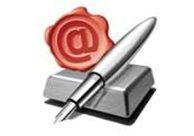 Il presente ALLEGATO E è composto di n. _______ pagine.